ПРОЕКТ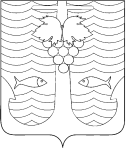 СОВЕТ ТЕМРЮКСКОГО ГОРОДСКОГО ПОСЕЛЕНИЯТЕМРЮКСКОГО РАЙОНАРЕШЕНИЕ № __________ сессия                                                                                   ____ созыва«____» ______________ года                                                                              г. Темрюк                                 О внесении изменений в решение LXVI сессии Совета Темрюкского городского поселения Темрюкского района I-го созыва от 25 августа 2009 года № 506 «Об утверждении Положения «О размере оплаты труда муниципальных служащих Темрюкского городского поселения Темрюкского района»В соответствии с Федеральным законом от 2 марта 2007 года № 25-ФЗ «О муниципальной службе в Российской Федерации», законами Краснодарского края от 8 июня 2007 года № 1244-КЗ «О муниципальной службе в Краснодарском крае» и № 1243-КЗ «О Реестре муниципальных должностей и Реестре должностей муниципальной службы в Краснодарском крае», решением VI сессии Совета Темрюкского городского поселения Темрюкского района IV созыва от 26 ноября 2019 года № 31 «О бюджете Темрюкского городского поселения Темрюкского района на 2020 год», Совет Темрюкского городского поселения Темрюкского района решил:1. Внести в решение LXVI сессии Совета Темрюкского городского поселения Темрюкского района I-го созыва от 25 августа 2009 года № 506 «Об утверждении Положения «О размере оплаты труда муниципальных служащих Темрюкского городского поселения Темрюкского района» изменения, изложив приложение № 1 и приложение № 2 к Положению о размере оплаты труда муниципальных служащих Темрюкского городского поселения Темрюкского района в новой редакции согласно приложению № 1 и № 2 к настоящему решению.2. Пункт 1 решения LXXIV сессии Совета Темрюкского городского поселения Темрюкского района III созыва от 28 мая 2019 года № 576 «О внесении изменений в решение LXVI сессии Совета Темрюкского городского поселения Темрюкского района I-го созыва от 25 августа 2009 года № 506 «Об утверждении Положения «О размере оплаты труда муниципальных служащих Темрюкского городского поселения Темрюкского района» считать утратившим силу.3. Администрации Темрюкского городского поселения Темрюкского района обеспечить официальное опубликование решения Совета Темрюкского городского поселения Темрюкского района «О внесении изменений в решение LXVI сессии Совета Темрюкского городского поселения Темрюкского района I-го созыва от 25 августа 2009 года № 506 «Об утверждении Положения «О размере оплаты труда муниципальных служащих Темрюкского городского поселения Темрюкского района» в периодическом печатном издании газете Темрюкского района «Тамань» и официально разместить на официальном сайте администрации Темрюкского городского поселения Темрюкского района в информационно – телекоммуникационной сети «Интернет».4. Контроль за выполнением настоящего решения возложить на заместителя главы Темрюкского городского поселения Темрюкского района А.В. Румянцеву и постоянную комиссию Совета Темрюкского городского поселения Темрюкского района по вопросам экономики, бюджета, финансов, налогов, земельных и имущественных отношений, распоряжению муниципальной собственностью (председатель В.С. Герман).5. Решение Совета Темрюкского городского поселения Темрюкского района «О внесении изменений в решение LXVI сессии Совета Темрюкского городского поселения Темрюкского района I-го созыва от 25 августа 2009 года № 506 «Об утверждении Положения «О размере оплаты труда муниципальных служащих Темрюкского городского поселения Темрюкского района» вступает в силу после его официального опубликования и распространяет свое действие на правоотношения, возникшие с 1 января 2020 года.Глава Темрюкского городского поселенияТемрюкского района                                                                            М.В. ЕрмолаевПредседатель СоветаТемрюкского городского поселения Темрюкского района                                                                                 О.С. Гусева«___» ______________ года